		Соглашение		О принятии согласованных технических правил Организации Объединенных Наций для колесных транспортных средств, предметов оборудования и частей, которые могут быть установлены и/или использованы на колесных транспортных средствах, и об условиях взаимного признания официальных утверждений, выдаваемых на основе этих правил Организации Объединенных Наций*(Пересмотр 3, включающий поправки, вступившие в силу 14 сентября 2017 года)		Добавление 128 – Правила № 129 ООН		Поправка 8Дополнение 7 к первоначальному варианту Правил − Дата вступления в силу: 29 декабря 2018 года		Единообразные предписания, касающиеся официального утверждения усовершенствованных детских удерживающих систем, используемых на борту автотранспортных средств (УДУС)Настоящий документ опубликован исключительно в информационных целях. Аутентичным и юридически обязательным текстом является документ: ECE/TRANS/WP.29/2018/40.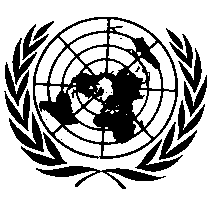 ОРГАНИЗАЦИЯ ОБЪЕДИНЕННЫХ НАЦИЙ Пункт 8.1 изменить следующим образом:«8.1	В протоколе испытания указывают результаты всех испытаний и измерений, включая следующие данные: 	a)	тип устройства, используемого для испытания (устройство для ускорения или замедления);	…		i)	следующие критерии манекена: HPC, ускорение головы (кумулятивное значение 3 мс), сила напряжения шеи, скорость движения шеи, ускорение грудной клетки (кумулятивное значение 3 мс)».E/ECE/324/Rev.2/Add.128/Amend.8−E/ECE/TRANS/505/Rev.2/Add.128/Amend.8E/ECE/324/Rev.2/Add.128/Amend.8−E/ECE/TRANS/505/Rev.2/Add.128/Amend.8E/ECE/324/Rev.2/Add.128/Amend.8−E/ECE/TRANS/505/Rev.2/Add.128/Amend.816 January 2019